波特率固定為 9600尺寸 40*30mm，針腳間距 2.54mm電壓5V數據端口採用TTL通信，TTL 電平(3.3V準位)。 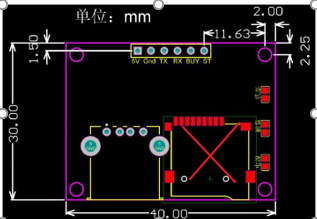 TF卡不需要 ，PIN 只留5V GND TX RX上電若偵測到U盤 預設打開TESTDATA.CSV，之後回傳0xC1 0x03 0xC2若無偵測到U盤持續回傳 0xC1 0x06 0xC2，直到偵測到U盤模塊固定只能創建8個字且固定為CSV檔，及8個字的文件目錄，限大寫英文+數字重要! 使用過程，希望可以隨時檢查U盤有無裝上，無裝上則持續回复0xC1 0x06 0xC2寫入資料步驟:原則寫入最後打開的文件開文件->寫入->開文件->寫入開目錄->開文件->寫入指令格式：0xC0+‘ABCDEFGH’。說明：發送以美元符(0xC0)開始 + 8 位文件名的指令，文件名僅限大寫英文字母和數字；如果USB中已存在同名文件，則打開該文件，並自動向文檔中追加數據。狀態信息說明：(1) 創建成功：0xC1 0x01 0xC2(2) 打開成功：0xC1 0x0A 0xC2(3) 創建失敗：0xC1 0x02 0xC2(4) 模塊復位：0xC1 0x03 0xC2 注：復位完成後再發送4. 寫入數據通過串口發送需要寫入USB的數據，數據串的最後一位為校驗位。數據發送完成後，5ms 內未發送新的數據，將對收到的數據進行校驗,校驗方式為數據幀逐個異或後，再與 0xFE。校驗通過，系統將緩存數據寫入USB,寫入完成後，通過串口上報狀態信息。狀態信息說明：(1) 校驗錯誤：0xC1 0x04 0xC2(2) 正確寫入：0xC1 0x05 0xC2(3) USB錯誤：0xC1 0x06 0xC2讀取U 盤數據指令格式：0xC1 0x01 0x00 0x00 0x00 0xFF。其中0xC1 為讀操作指令；0x01 0x00 0x00 0x00 表示文本中的地址，低位在前（例如0x01 為表示從第一位開始讀）；0xFF 為讀取的長度，取值範圍0x01--0xFF，即單次最大255 個字節刪除文件指令格式：0xC2+‘ABCDEFGH’。其中‘ABCDEFGH’表示需要刪除的文件名。狀態信息說明：(1) 刪除成功：0xC1 0x07 0xC2(2) 刪除失敗：0xC1 0x08 0xC2軟件復位指令格式：0xC3+‘RESET’。 //C3 52 45 53 45 54復位需等待約1-2 秒。狀態信息說明：(1) 準備復位：0xC1 0x09 0xC2(2) USB錯誤：0xC1 0x06 0xC2(3) 成功復位：0xC1 0x03 0xC2(4) 指令錯誤：0xC1 0x0B 0xC2新建/打開1 級文件夾指令格式：0xC6+‘ABCDEFGH’。其中‘ABCDEFGH’表示需要新建或打開的文件夾名。狀態信息說明：(1) 新建/打開成功：0xC1 0x01 0xC2(2) 新建/打開失敗：0xC1 0x02 0xC2 //同時執行複位新建/打開次級文件夾至少先執行一次“新建/打開1 級文件夾：0xC6+‘ABCDEFGH’”，否則即使回复創新成功，實際並未創建指令格式：0xC7+‘ABCDEFGH’。其中‘ABCDEFGH’表示需要新建或打開的文件夾名。狀態信息說明：(1) 新建/打開成功：0xC1 0x01 0xC2(2) 新建/打開失敗：0xC1 0x02 0xC2 //同時執行複位新建/打開文件夾中文件名至少先執行一次“新建/打開1 級文件夾：0xC6+‘ABCDEFGH’” ，否則即使回复創新成功，實際並未創建指令格式：0xC8+‘ABCDEFGH’。其中‘ABCDEFGH’表示需要新建或打開的文件夾名。狀態信息說明：(1) 新建成功：0xC1 0x01 0xC2(2) 打開成功：0xC1 0x0A 0xC2(3) 新建/打開失敗：0xC1 0x02 0xC2 //同時執行複位注：如需要新建多個文件，應重複執行指令0xC6...,0xC7...,0xC8...。以上格式都可以討論做調整